HMOTNOSTZnačka hmotnosti „m“Příklad zápisu hmotnosti: m = 10 kgZákladní jednotka hmotnosti „kg“Vedlejší jednotky hmotnosti: mg, g, dkg, q, t, Dříve používané jednotky hmotnosti: Libra česká = 513,75 gLibra slezská = 530 gLibra pražská = 514 gLibra anglická = 0,454 kg = 454 g → Doposud se používá v anglicky mluvících zemíchUnce = 28,35 gKámen = 6,35 kgMetrický karát = 0,2 gCent = 51 kgPřevody jednotek hmotnosti: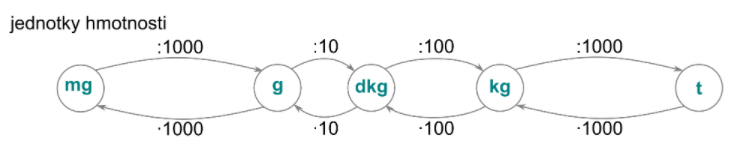 Cvičení – převody jednotek:Vyjádři v gramech:8 kg =9 kg 50 g =500 mg =0,2 kg =3200 mg =1 g 260 mg6,25 kg =Vyjádři ve správných jednotkách nebo doplň číselnou hodnotu:9 kg 500 g = ……………. g753 mg = 0,753 …..39 mg = …………………………g2810 g = ………………………..kg50 ………. = 0,05 kg3 kg 20 g = ………………..gSeřaď vzestupně od nejmenší po největší hmotnost:4000 g,  	14 kg, 		 0,4 t,  		800000 mg15 g  		1,5 kg,  		700000 mg 	16000000 mgPřeveď následující jednotky hmotnosti:230 kg = ………..… t981 kg = ………..…q3,85 dkg =..……… g2,125 t = …………..kg0,05 kg = ………….mg12,3 q = …………….tKteré druhy vah znáš?Kuchyňská váhaMincíř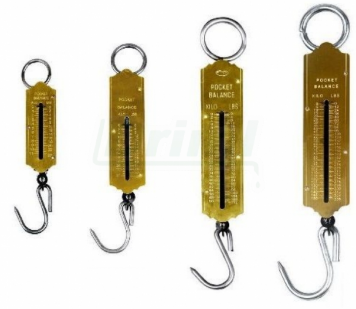 Osobní váhaSilniční váha: https://www.youtube.com/watch?v=6_KIzT0bIjkLékárenská váhaObchodní váhaDigitální váha: https://www.youtube.com/watch?v=7rYrKZ7uSuARovnoramenné váhy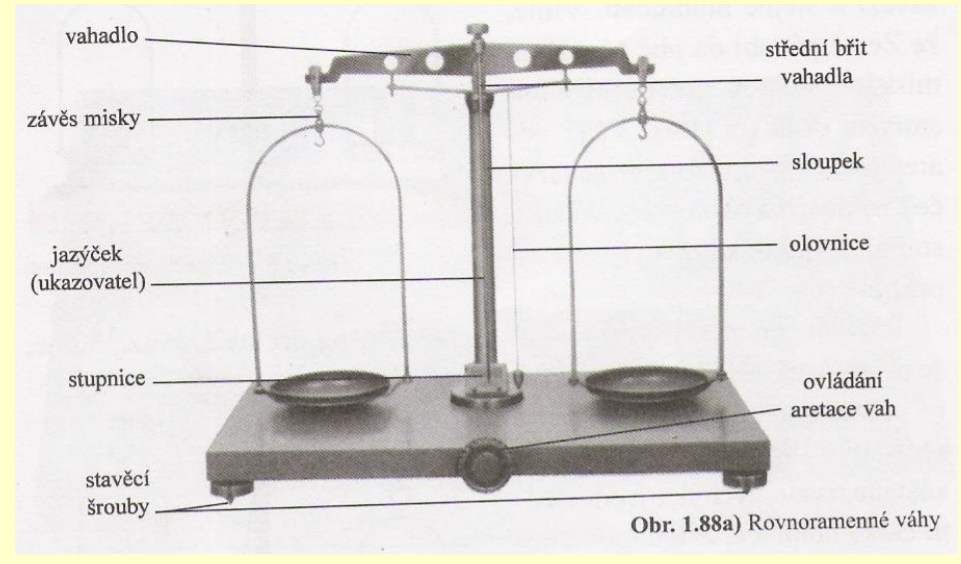 Vážení na rovnoramenných váhách:https://www.youtube.com/watch?v=ip4r25ydCeAZdravím šesťáci. Prosím opište si předchozí text do sešitu a podívejte se na přiložená videa. Za domácí úkol vyřešte cvičení 1), 2) a 3)Řešení budeme kontrolovat na online hodině. Buďte připraveni a mějte vše předem nachystané (sešity, psací potřeby, úkoly,…) 